Upload this guide to our site.  A member of our team will contact you within 3-5 business days.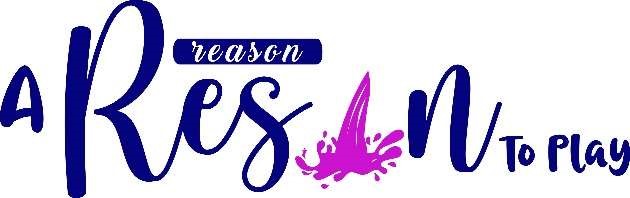 Planning GuideSTEP 1 STEP 1 SELECTED PACKAGE 4 Person Minimum for All Packages/PartiesSELECTED PACKAGE 4 Person Minimum for All Packages/Parties PACKAGE A - $35/PERSONProject options: 8x10 canvas, silver tray, or small wooden tray PACKAGE A - $35/PERSONProject options: 8x10 canvas, silver tray, or small wooden tray PACKAGE B - $45/PERSONProject options: 11X14 canvas or wooden trays (host selects tray style) PACKAGE B - $45/PERSONProject options: 11X14 canvas or wooden trays (host selects tray style)DURATION - 2 hrs. (1.5 resin art)DURATION - 2 hrs. (1.5 resin art)DURATION - 2.5 hrs. (1.5 resin art)DURATION - 2.5 hrs. (1.5 resin art)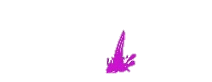  PACKAGE C - $55/PERSON PACKAGE C - $55/PERSON PACKAGE D - $95/PERSON PACKAGE D - $95/PERSONProject options: 11x14 resin Geode Masterpiece and personalized bracelet OR Resin Tumbler (wine tumbler or skinny tumbler)Project options: 11x14 resin Geode Masterpiece and personalized bracelet OR Resin Tumbler (wine tumbler or skinny tumbler)Project option: Make your own Resin TableProject option: Make your own Resin TableDURATION - 3 hrs. (2 resin art)DURATION - 3 hrs. (2 resin art)DURATION - 4 hrs. (3 resin art)DURATION - 4 hrs. (3 resin art)STEP 2STEP 2LIST POTENTIAL DATESDATE: TIME:   DATE: TIME:  DATE: TIME:  STEP 3PICK YOUR FRIENDS STEP 4UPLOAD PLANNING GUIDE